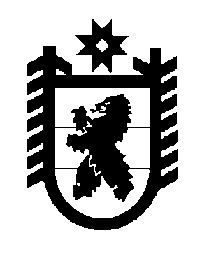 Российская Федерация Республика Карелия    ПРАВИТЕЛЬСТВО РЕСПУБЛИКИ КАРЕЛИЯПОСТАНОВЛЕНИЕот 13 октября 2011 года № 270-Пг. ПетрозаводскО внесении изменений в постановление Правительства Республики Карелия от 16 февраля 2011 года № 34-ППравительство Республики Карелия п о с т а н о в л я е т:Внести в Порядок расходования средств бюджета Республики Карелия на реализацию Региональной программы поддержки занятости населения в Республике Карелия на 2011 год, утвержденный постановлением Правительства Республики Карелия от 16 февраля 2011 года № 34-П (Собрание законодательства Республики Карелия, 2011, № 2, ст.163), следующие изменения:1) подпункт 2 пункта 2 изложить в следующей редакции:"2) бюджетным учреждениям, не являющимся получателями бюджетных средств, и автономным учреждениям – в форме субсидий на возмещение нормативных затрат, связанных с оказанием ими в соответствии с государственным заданием государственных услуг (выполнением работ), а также субсидий на иные цели в порядке и на условиях, предусмотренных постановлением Правительства Республики Карелия от 4 октября 2010 года № 197-П "О Порядке определения объема и условия предоставления бюджетным и автономным учреждениям Республики Карелия субсидий на возмещение нормативных затрат, связанных с оказанием ими в соответствии с государственным заданием государственных услуг (выполнением работ), а также субсидий на иные цели";";2) пункт 3 изложить в следующей редакции:"3. Предоставление средств бюджета Республики Карелия на реализацию мероприятий Программы осуществляется на основании соглашения (договора), заключаемого государственным учреждением службы занятости населения Республики Карелия (далее – центр занятости населения), за исключением случаев, установленных абзацем вторым-шестым настоящего пункта.В случае если стороной договора является казенное или бюджетное учреждение (далее – государственное учреждение), такой договор подлежит согласованию с Министерством труда и занятости Республики Карелия и соответствующим главным распорядителем бюджетных средств, в ведении которого находится данное учреждение. Средства на реализацию мероприятий Программы предоставляются главному распорядителю бюджетных средств, в ведении которого находится соответствующее учреждение, путем перераспределения бюджетных ассигнований и лимитов бюджетных обязательств между Министерством труда и занятости Республики Карелия и соответствующими главными распорядителями средств бюджета Республики Карелия.Предоставление средств бюджета Республики Карелия на реализацию мероприятий Программы бюджетам муниципальных образований осуществляется на основании соглашений (договоров), заключаемых Министерством труда и занятости Республики Карелия, Министерством здравоохранения и социального развития Республики Карелия с местными администрациями, путем перераспределения бюджетных ассигнований и лимитов бюджетных обязательств.Предоставление средств бюджета Республики Карелия на реализацию мероприятий Программы по опережающему профессиональному обучению работников Министерства внутренних дел по Республике Карелия, находящихся под угрозой увольнения, осуществляется на основании трехстороннего соглашения (договора) между Министерством внутренних дел по Республике Карелия, его работником, направленным на обучение, и образовательным учреждением, осуществляющим данное обучение.Предоставление средств бюджета Республики Карелия на реализацию мероприятий Программы по профессиональной подготовке, переподготовке и повышению квалификации женщин, находящихся в отпуске по уходу за ребенком до трех лет, планирующих возвращение к трудовой деятельности, осуществляется на основании трехстороннего соглашения (договора) между центром занятости населения, женщиной, направленной центром занятости населения для прохождения профессиональной подготовки (переподготовки, повышения квалифика-ции) в образовательном учреждении, и соответствующим образовательным учреждением.Предоставление средств бюджета Республики Карелия государст-венным учреждениям и бюджетам муниципальных образований на реализацию мероприятий Программы по профессиональной переподго-товке врачей в соответствии с Программой модернизации здравоохранения Республики Карелия на 2011-2012 годы осуществляется Министерством здравоохранения и социального развития Республики Карелия.Формы соглашений (договоров), а также перечень документов, необходимых для предоставления средств бюджета Республики Карелия на реализацию мероприятий Программы (за исключением мероприятий Программы по профессиональной переподготовке врачей в соответствии с Программой модернизации здравоохранения Республики Карелия на  2011-2012 годы), утверждаются Министерством труда и занятости  Республики Карелия.Формы соглашений (договоров), перечень документов, необходимых для предоставления средств бюджета Республики Карелия на реализацию мероприятий Программы по профессиональной переподготовке врачей в соответствии с Программой модернизации здравоохранения Республики Карелия на 2011-2012 годы, а также порядок использования предостав-ленных бюджетных средств государственными,  муниципальными учреждениями, а также бюджетными учреждениями, не являющимися получателями бюджетных средств, и автономными учреждениями, участвующими в данных мероприятиях Программы, утверждаются Министерством здравоохранения и социального развития Республики Карелия.";3) в пункте 4:в абзаце втором подпункта 2 слово "тринадцатом" заменить словом "четырнадцатом";в абзаце четвертом подпункта 3 слово "тринадцатом" заменить словом "четырнадцатом";абзац второй подпункта 4 изложить в следующей редакции:"Фактические затраты на профессиональную переподготовку врачей включают в себя расходы на оплату стоимости переподготовки, а также расходы, указанные в абзацах седьмом-четырнадцатом подпункта 1 настоящего пункта. Средняя стоимость курса профессиональной подготовки врачей по Республике Карелия составляет не более 30000 рублей на одного человека;".   Исполняющий обязанностиГлавы Республики Карелия                                                           Ю.А. Канчер